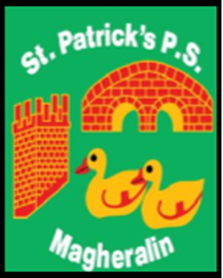 									23rd March 2021Dear ParentPrimary 3 – Summer Term Finish timeAs previously advised, Primary 3 children will remain in school until 3pm Monday – Thursday for the Summer term.Please note this is with effect from Monday 12th April 2021.Please ensure that anyone involved in your child’s care/collection arrangement, is aware of this change of time.We will send a reminder via text.Yours sincerelyMrs McGrathPrincipal